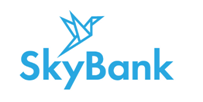 Додаток № 7(нова редакція діє з «04» січня 2021р.згідно з рішенням Правління АТ «СКАЙ БАНК» протокол № 148 від «19» листопада 2020р.) до Публічного договору про комплексне банківське обслуговування фізичних осіб АТ «СКАЙ БАНК»Т А Р И Ф Ина відкриття та обслуговування поточних рахунків фізичних осіб АТ «СКАЙ БАНК» з використанням платіжної картки Тарифний пакет «Ощадна картка» Неактивною вважається картка, якщо по ній протягом 12 місяців не проводились операції зняття готівки в банкоматах та POS терміналах, безготівкової оплати товарів та послуг, безготівкового перерахування коштів. Якщо залишку коштів не достатньо для списання комісії – вона буде списана в межах залишку на рахунку. 2 Рахунки для даного продукту відкриваються тільки у національній валюті. При нарахуванні відсотків за поточним рахунком діють наступні умови:відсотки нараховуються щомісячно за період з першого по останній календарний день місяця;відсотки нараховуються на суму мінімального залишку на поточному рахунку, який утворювався в будь-який момент впродовж місяця;на суму, що перевищує найменший залишок відсотки не нараховуються; якщо на поточному рахунку залишок коштів в будь-який момент впродовж місяця дорівнював нулю, - відсотки не нараховуються. У разі поповнення поточного рахунку засобами  переказу з картки на картку, при нарахуванні відсотків сума такого переказу враховується тільки після її відображення в операційному дні банку, незалежно від події збільшення доступного залишку на суму переказу в процесинговій системі та отримання клієнтом відповідного SMS-повідомлення.Виплата нарахованих відсотків відбувається в останній робочий день кожного місяця шляхом безготівкового перерахування на поточний рахунок Клієнта.* З 04.01.2021 року випуск карток лише з магнітною смугою припинено. Тарифи діють для карток, емітованих до 04.01.2021 р. При перевипуску карток з магнітною смугою або замовленні додаткової картки, буде здійснюватися емісія карток лише з безконтактним чипом на умовах, передбачених тарифним пакетом для даного типу картки, що діють на момент випуску картки.Рекомендовані авторизаційні ліміти на здійснення операцій з платіжними картками№Перелік операційРозмір тарифу Розмір тарифу1Тип карткиVisa Classic з магнітною смугою (іменна або миттєвого випуску)*Visa Classic з чипом2Комісія за випуск основної картки (перевипуск по закінченню терміну дії)Не встановлюєтьсяНе встановлюється3Щомісячна комісія за обслуговування рахункуНе встановлюється20 грн.4Комісія за випуск додаткової картки /перевипуск по закінченню терміну дії  Visa Classic з магнітною смугою - 60 грн.Visa Classic з чипом - 250 грн.5Комісія за неактивну картку25 грн. або у сумі залишку на рахунку 25 грн. або у сумі залишку на рахунку6Комісія за перевипуск картки по ініціативі клієнта (при втраті, пошкодженні, вилученні банкоматом і т.д.)30 грн.250 грн.7Місячна абонплата за СМС-інформуванняНе встановлюєтьсяНе встановлюється8Комісія за конвертацію валюти (% від суми операції)1%1%9Зміна авторизаційного ліміту на проведення операцій по картіНе встановлюєтьсяНе встановлюється10Комісія за блокування та розблокування картокНе встановлюєтьсяНе встановлюється11Перегляд залишку в банкоматах та POS терміналах на території України / за межами України (більше 1 разу на день)2 грн. / 10 грн.2 грн. / 10 грн.12Зняття готівки:- в мережі банкоматів АТ «СКАЙ БАНК»- в мережі POS терміналів АТ «СКАЙ БАНК»Не встановлюється 50 грн.Не встановлюється 50 грн.13Зняття готівки в мережі банкоматів Банків на території України1% min 5 грн., починаючи з п’ятої операції на місяць (перші 4 операції не встановлюється)1% min 5 грн., починаючи з п’ятої операції на місяць (перші 4 операції  не встановлюється)14Зняття готівки в мережі POS терміналів Банків на території України1% min 5 грн.1% min 5 грн.15Зняття готівки в мережі банкоматів/POS терміналів інших Банків за межами України2% min 50 грн.2% min 50 грн.16Безготівкова оплата товарів та послугНе встановлюєтьсяНе встановлюється17Зняття готівки без картки Не встановлюєтьсяНе встановлюється18Поповнення рахунку без картки через касу БанкуНе встановлюєтьсяНе встановлюється19Зарахування безготівкових коштів з іншого БанкуНе встановлюєтьсяНе встановлюється20Комісія за отримання P2P переказівНе встановлюєтьсяНе встановлюється21Тарифи за розслідування спірних транзакцій:Мінімальна сума, що підлягає оскарженнюРозслідування спірної транзакції, у разі якщо Банком не були отримані документи, згідно правил МПС, що підтверджують здійснення Клієнтом операціїРозслідування спірної транзакції, у разі якщо банком були отримані документи, згідно правил МПС, що підтверджують здійснення Клієнтом операції, з якою він не погоджується (за виключенням АТМ транзакції)Постановка карти в міжнародний (паперовий) стоп-лист50,00 грн.Не встановлюється 100,00 грн.еквівалент 50 USD (оплата при наданні послуги та через кожні 30 днів при знаходженні)50,00 грн.Не встановлюється 100,00 грн.еквівалент 50 USD (оплата при наданні послуги та через кожні 30 днів при знаходженні)22Надання довідки по рахунку100 грн.100 грн.23Нарахування відсотків по несанкціонованому овердрафту (у разі виникнення)  50% річних50% річних24Терміновий випуск картки (до 3-х банківських днів в залежності від регіону)300 грн.300 грн.25Нарахування відсотків на мінімальний залишок по рахунку 6% річних6% річних26Видача готівки через POS-термінали в торгово-сервісній мережі на території України1% + 5 грн.1% + 5 грн.Тип карткиОбмеження на видачу готівки в банкоматах та POS терміналах протягом 1 добиОбмеження на видачу готівки в банкоматах та POS терміналах протягом 1 добиОбмеження на оплату товарів та послуг протягом 1 добиОбмеження на оплату товарів та послуг протягом 1 добиОбмеження на оплату товарів та послуг в мережі інтернет протягом 1 добиОбмеження на оплату товарів та послуг в мережі інтернет протягом 1 добиТип карткиСума, грн.Кількість, шт.Сума, грн.Кількість, шт.Сума, грн.Кількість, шт.Visa Classic10 0001010 000105 00010